微播商户服务流程（2020版）一、流程大纲：商户签约付款BD（销售）建立商户对接群BD（销售）收集进件资料BD（销售）上传资料法人人脸识别认证BD（销售）填写小程序入驻信息表运营专员装修小程序运营专员设计宣传物料印刷法人支付授权BD（销售）或运营到店打印机链接、接单培训及物料张贴商户私域流量运营二、具体内容：商户签约付款负责人：BD（销售）完成时间：签约当日准备资料：纸质版三方合同、进件页面填写商户名、认证费300元、代运营费399元或1999元工作内容：BD和商户签约总部下发的纸质版三方合同，并在BD进件页面收取商家认证费300元+代运营费399元或1999元，签好的合同每月统一邮寄回总部。建立商户对接群负责人：BD（销售）完成时间：签约当日准备资料：商户三方合同扫描件工作内容：BD建立商户服务群，群名称：微播地区**（商户名称）服务群；群成员：BD、运营专员、商户负责人、代理商负责人收集进件资料负责人：BD（销售）完成时间：建群当日准备资料：工作内容：收集小程序认证和申请支付的资料，以下是资料注意事项①营业执照照片彩色，大小不超过1M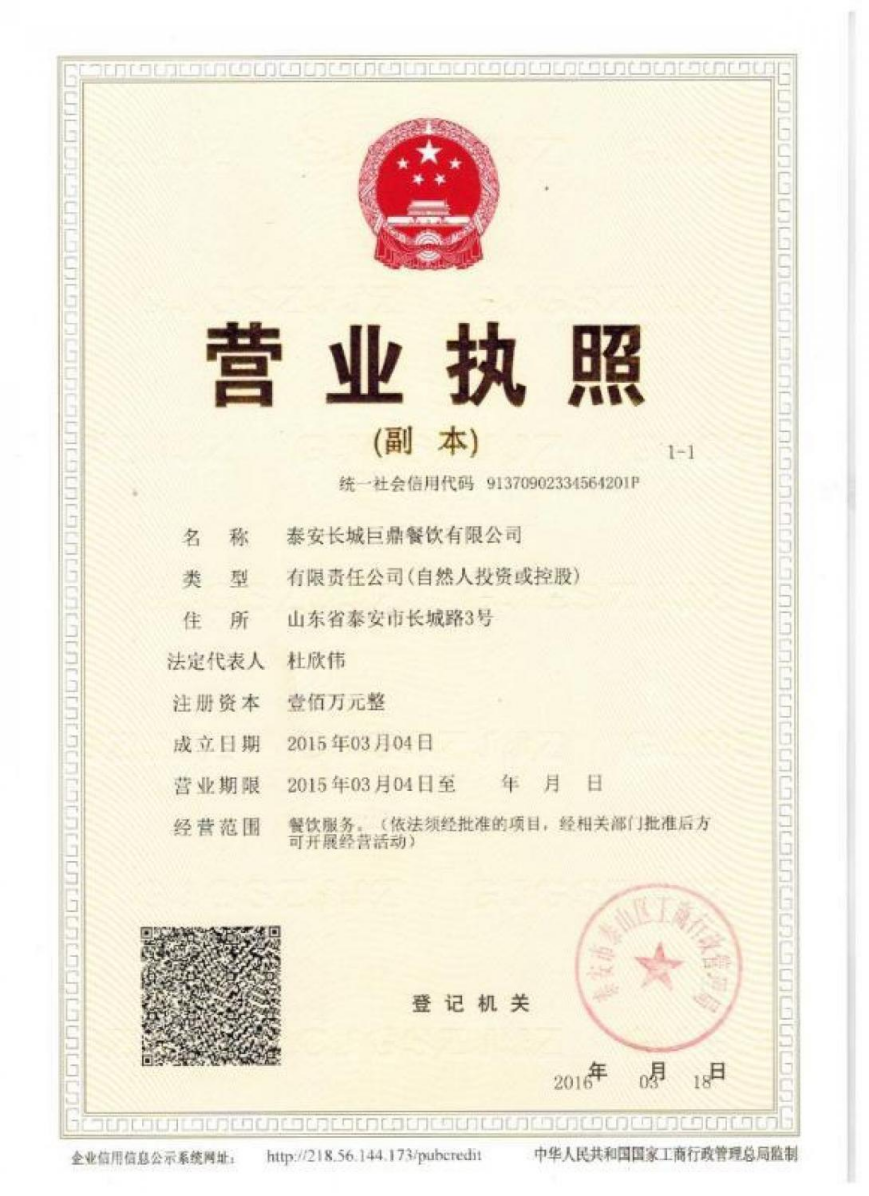 ②法人微信号（微信号不是手机号，可在 “微信-我”查看个人微信号，并且微信号需要设置为可被其他人搜索到；）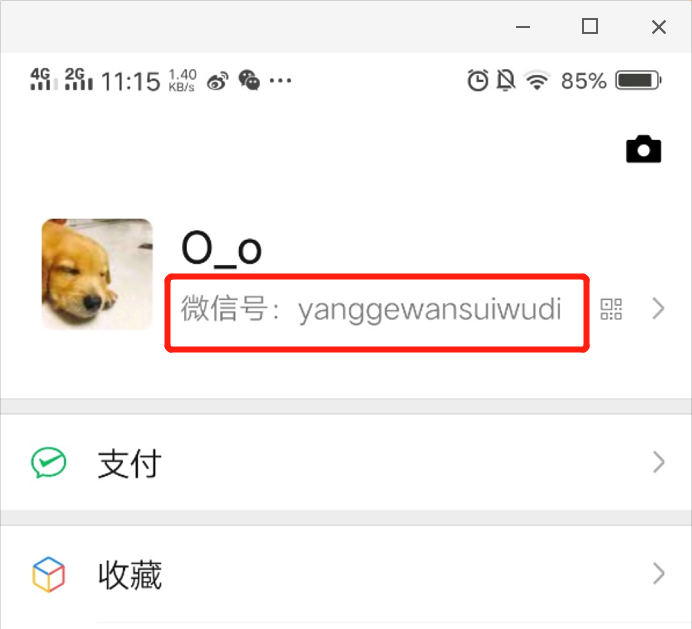 注意如果是如下图的默认的微信号，需要法人先设置一下微信号，可点击微信号直接设置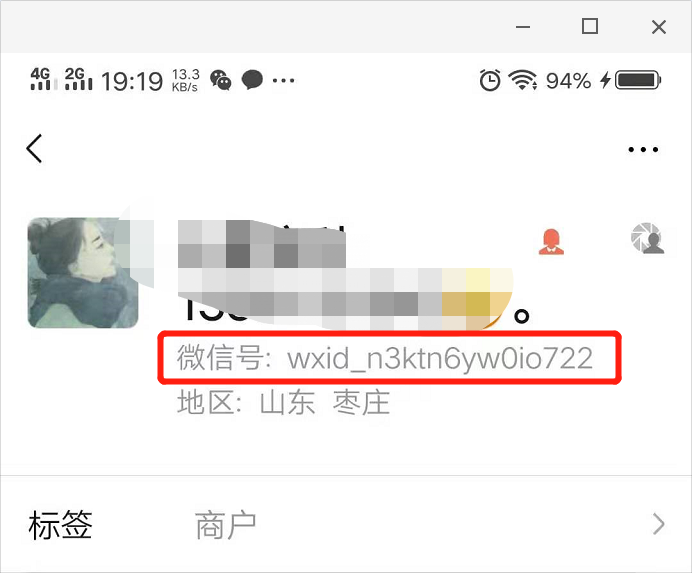 ③法人联系电话④法人邮箱⑤小程序名称（店铺名称）名称命名规则：1）商标命名规则：若申请的名称包含商标，请上传《商标注册证》，上传文件为加盖公章的扫描件；若使用他人注册的商标，请上传《商标注册证》和商标所有者的《商标使用授权书》，上传文件为加盖公章的扫描件；2）自选词命名规则：申请名称不允许涉及侵害他人隐私权、名誉权、肖像权、知识产权、商业秘密等合法权利，否则申请可能会被驳回，或被权利人进行侵权投诉；申请名称不允许与平台已有账号重复、高度相似、或存在混淆（涉嫌侵权），否则申请可能会被驳回；比如：天天领红包、领红包等。温馨提示：1）名称中不得出现广告法禁用词汇，例如：第一、全国、最高级、最佳等词汇。2）名称不允许涉及色情、暴力等违法违规内容的，不允许涉及政治；3）名称不允许以存在明显歧义的词组来命名，如：小三；4）名称不允许太过宽泛的通用名词、行业词、产品名称、活动名称、功能词的，如：红茶、女装、健身、红包、领红包、扫码领红包等。小程序为体现其经营特点，可以在名称中使用国家（地区）名称或者县级以上行政区地名。但不可以是“杭州火锅”，“北京五金店”组合形式，建议命名为“杭州xx火锅”“北京xx五金店”（xx可以使用企业注册名称或线下实体店铺名称）。宽泛的通用名词“5不要”：a.地区+类目，举例：杭州女装，杭州开锁服务b.纯商品类目，举例：休闲男鞋c.纯服务类目，举例：鲜花预定d.纯地理位置，举例：西安回民街e.以上四点+平台型词，举例：杭州女装商城，杭州外送平台5）零售卖货类的小程序，除了需上传营业执照和门头照片外，商品详情页的描述需包含商品属性的说明（产品规格，颜色，尺寸）和至少三张以上不同的产品图片。6）不得单独以地域名为申请名称（举例：北京、上海、广州、深圳等）；7）添加无实质意义的字母、符号等为账号名称，可能会导致审核不通过；8）名称中不允许含有引导用户下载或引导加入其他平台的信息；⑥小程序简介简介要求：请严格遵守以下简介填写要求，以便尽快通过审核1）简介应当与名称的内容相符；2）简介不允许涉及色情、暴力等违法违规内容，不允许涉及政治；3）简介不允许涉及侵害他人隐私权、名誉权、肖像权、知识产权、商业秘密等合法权利；4）简介不允许与已有账号重复或存在混淆的（涉嫌侵权）；5）简介中不允许含有和账号运营内容不相关的广告信息；⑦小程序logo图（店铺logo）大小不超过1M头像上传要求：1）头像不允许涉及色情、暴力等违法违规内容，不允许涉及政治；2）头像不允许涉及侵害他人隐私权、名誉权、肖像权、知识产权、商业秘密等合法权利；3）头像不允许与已有账号重复或存在混淆的（涉嫌侵权）；4）头像不允许含有和账号运营内容不相关的广告信息；5）头像中不允许含有任意平台的二维码；6）头像中不允许含有引导用户下载或引导加入其他平台的信息（包括不限于诱导下载APP链接、其他平台账号信息等）；7）正方形、四周留白以便在切图为，圆形显示的时候能显示全内容，以下为错误示例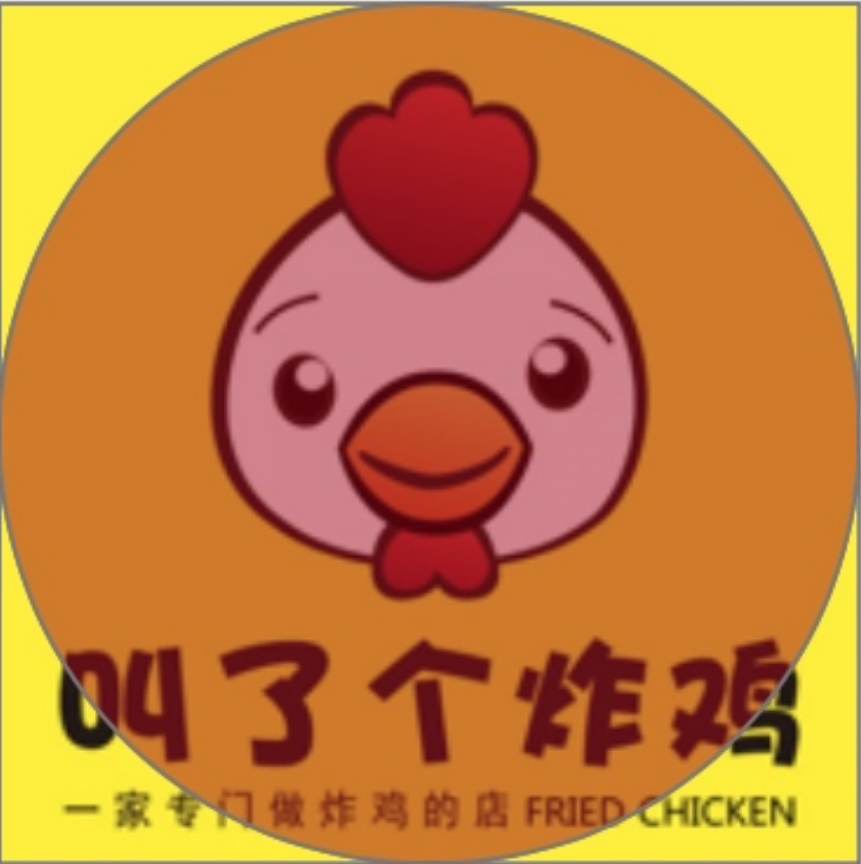 ⑧法人身份证正反面彩色照片一张大小不超过1M（一张照片显示身份证正反两面）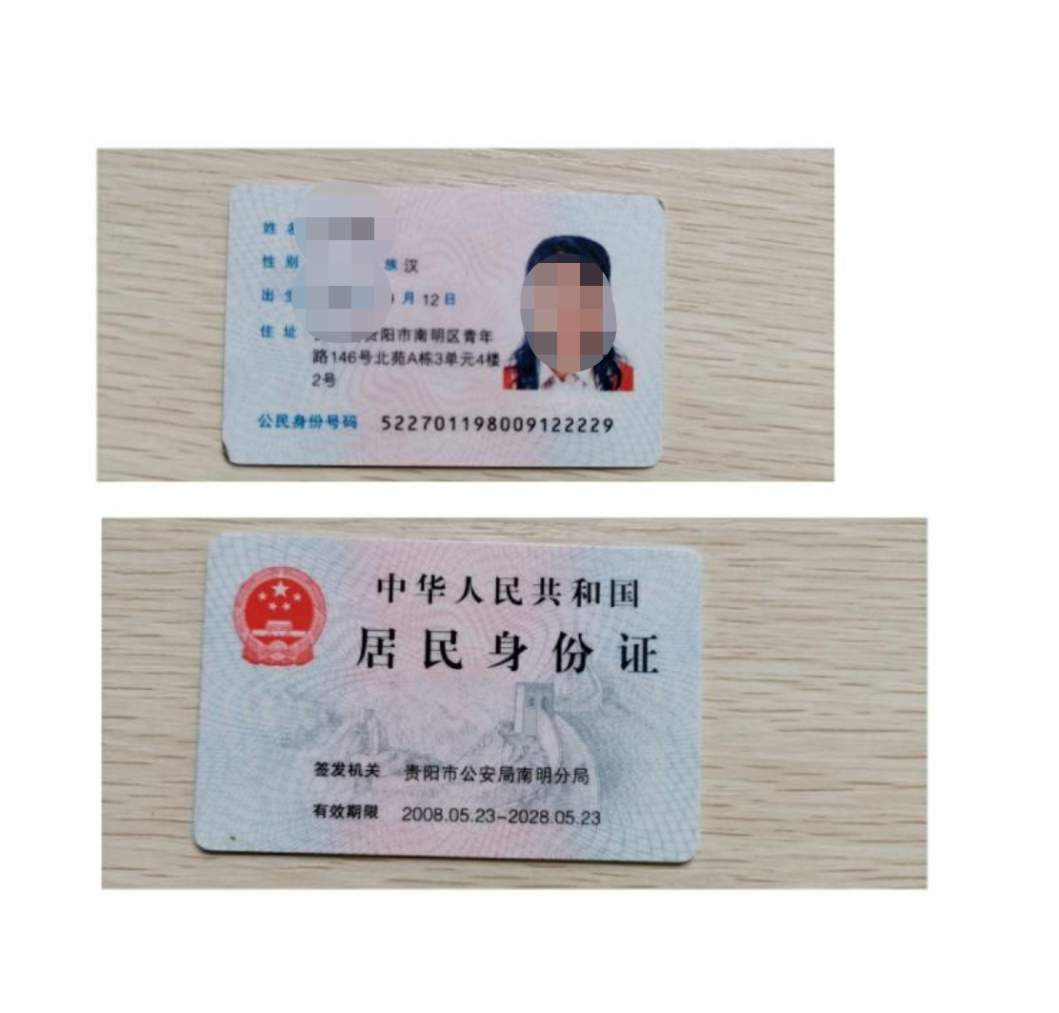 ⑨餐饮卫生许可证彩色照片大小不超过1M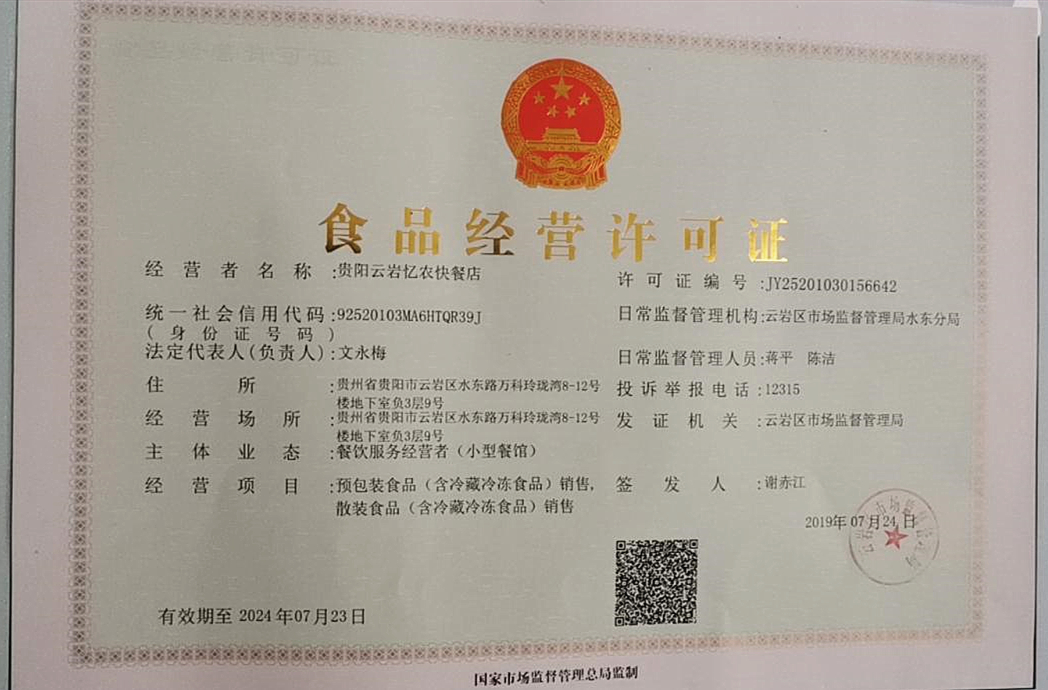 ⑩门头照片大小不超过1M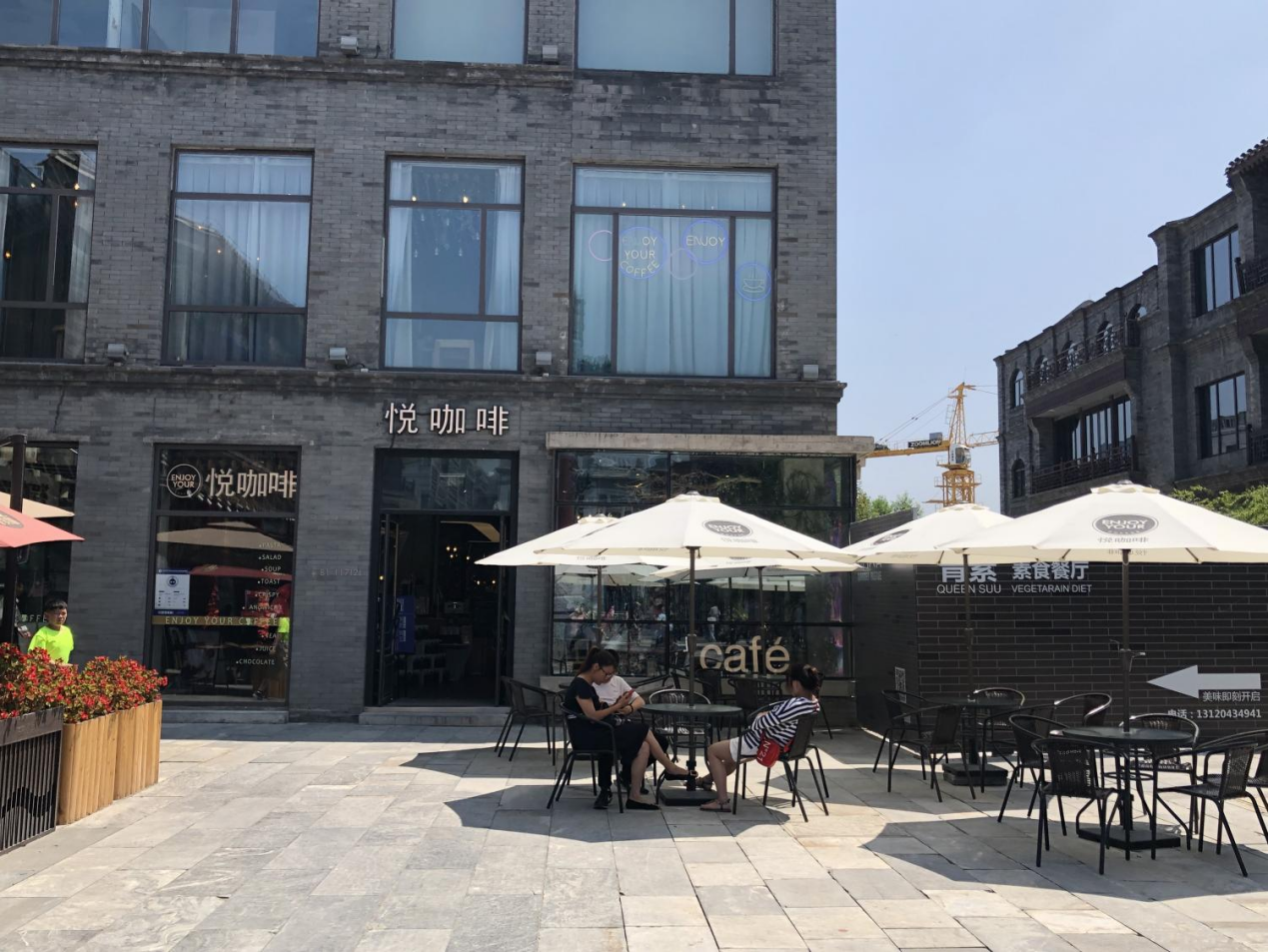 店内照片大小不超过1M（照片内不能含有任何二维码信息）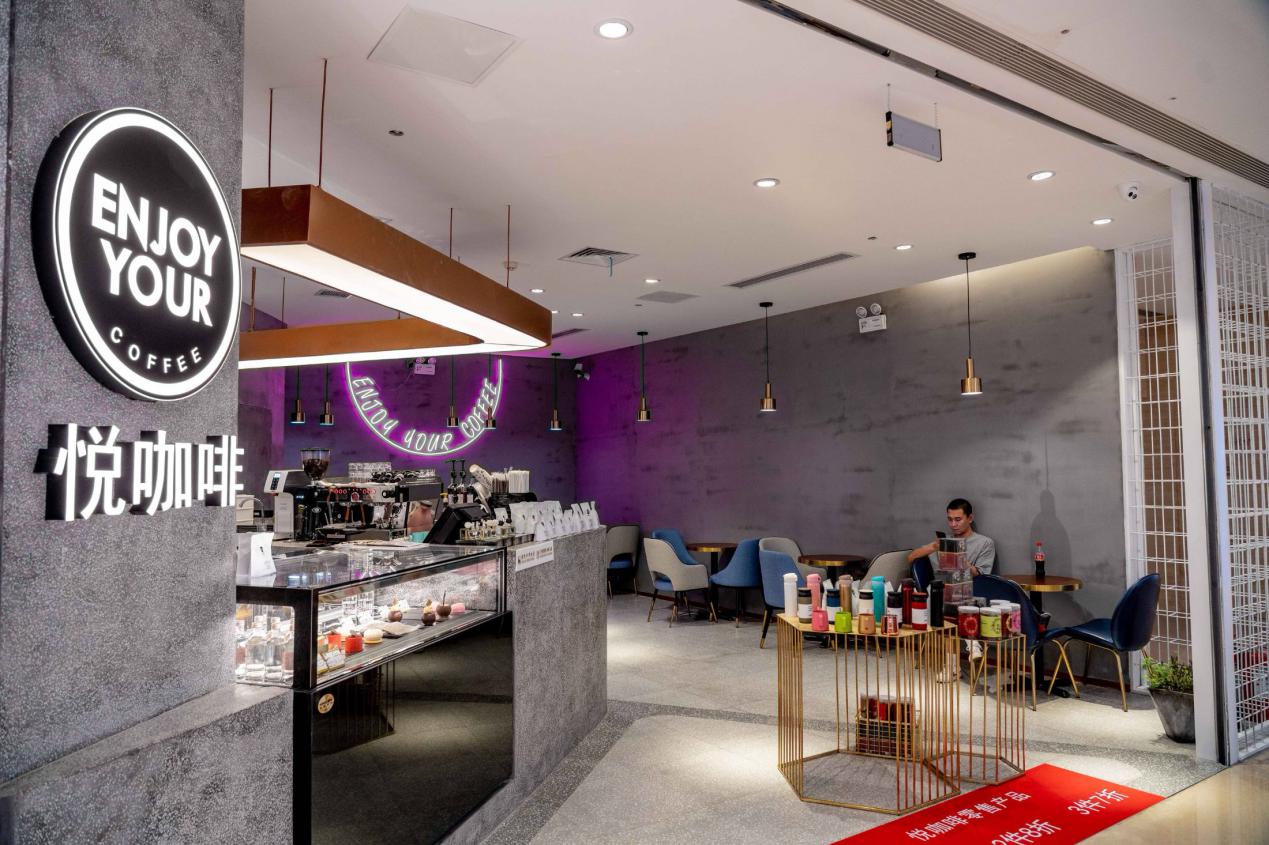 12、结算资料根据不同的企业类型和结算类型，需要准备如下的资料：第一种：有限责任公司-非法人对私结算1. 营业执照照片2.开户许可证3. 法人身份证反正照片4. 店门头照片5.结算人证件6.银行卡照片（结算人）7.结算账户指定书（附录可下载模板）8.手持身份证照（结算人）9.手持银行卡照（结算人）示例图：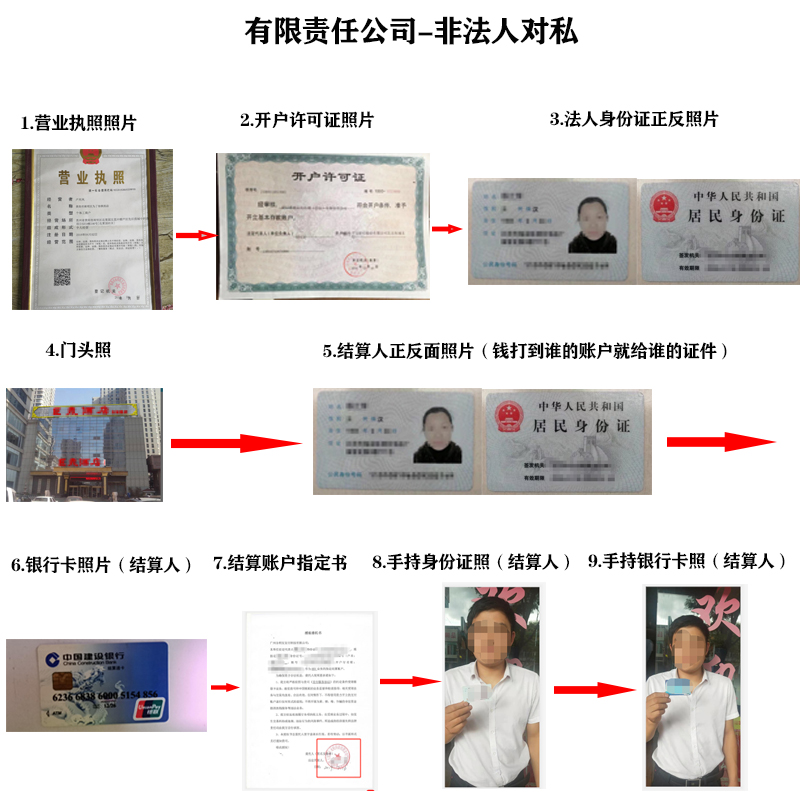 第二种：有限责任公司-法人对私结算1. 营业执照照片2.开户许可证3. 法人身份证反正照片4. 店门头照片5.银行卡照片6.结算账户指定书（附录可下载模板）7.手持身份证照（结算人）8.门头照示例图：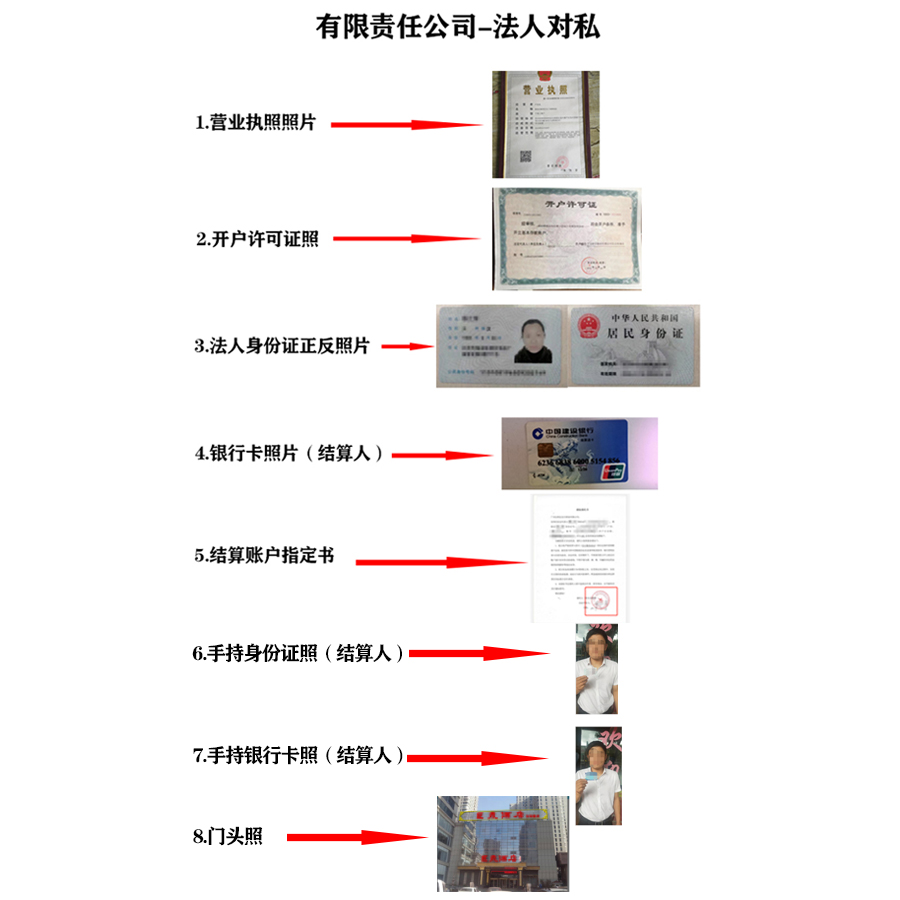 第三种：有限责任公司-对公户结算1. 营业执照照片2. 开户许可证3. 法人身份证反正照片4. 店门头照片 示例图：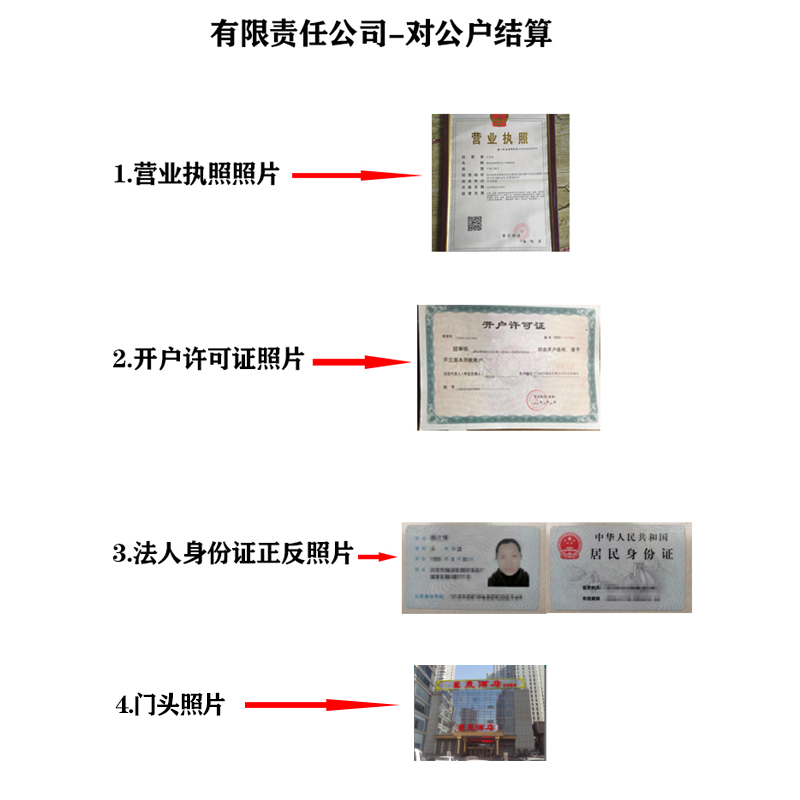 第四种：个体-非法人结算1. 营业执照照片2. 银行卡照片（结算人银行卡）3. 法人身份证反正照片4. 店门头照片5.结算人证件6.结算账户指定书（附录可下载模板）7.手持身份证照（结算人）8.手持银行卡照（结算人）示例图：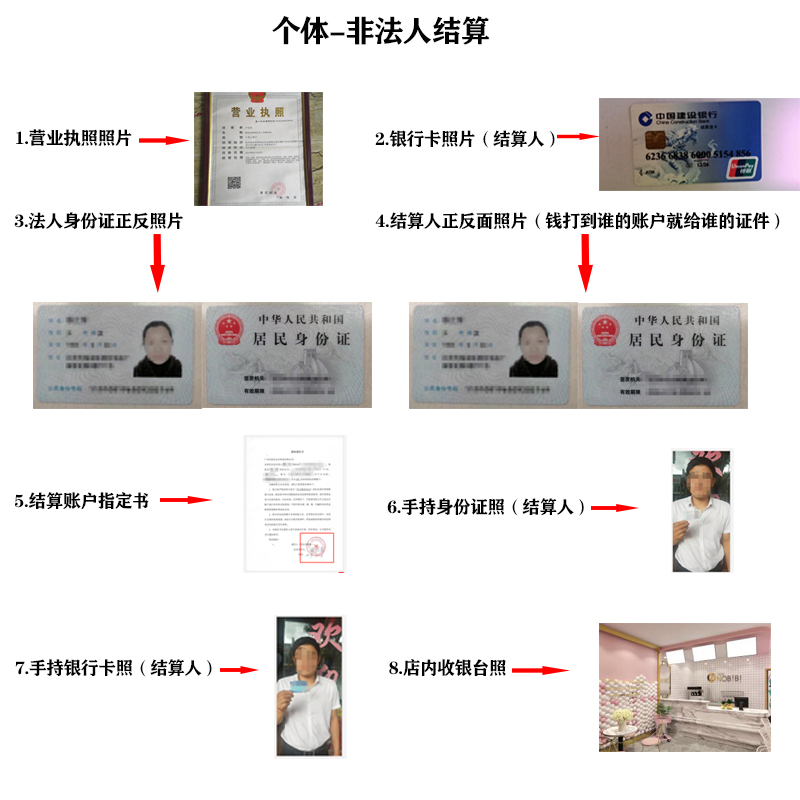 第五种：个体-法人结算1. 营业执照照片2. 银行卡照片3. 法人身份证反正照片4. 店门头照片示例图：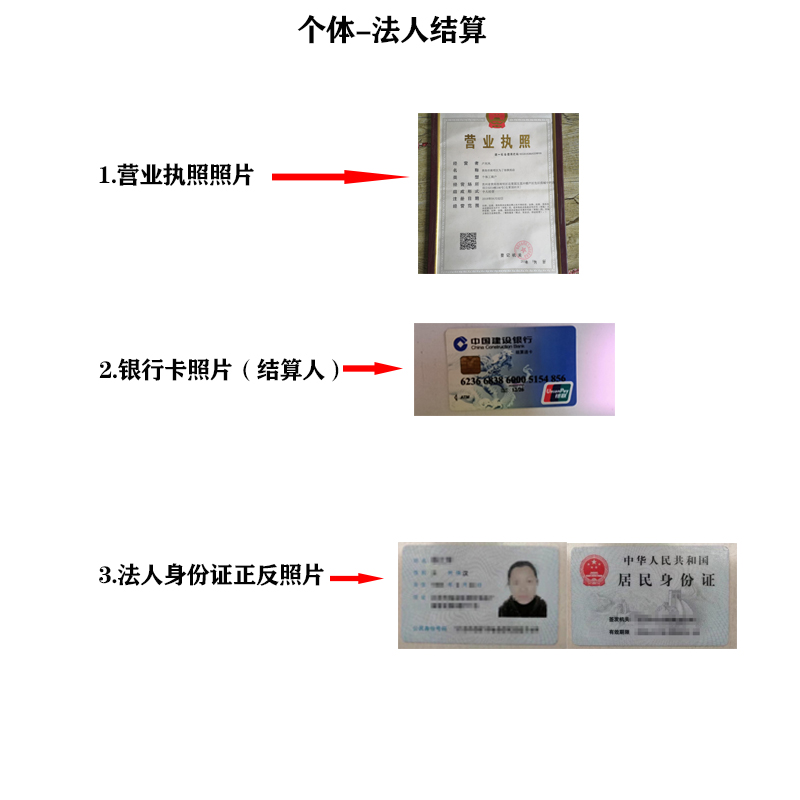 上传资料负责人：BD完成时间：1天内准备资料：小程序进件的所有资料工作内容：将准备好的小程序进件资料在BD后台进行上传和提交，并进行300元认证费和服务费的收款。①登录代理商后台，在代理商后台“BD列表”处新建BD账号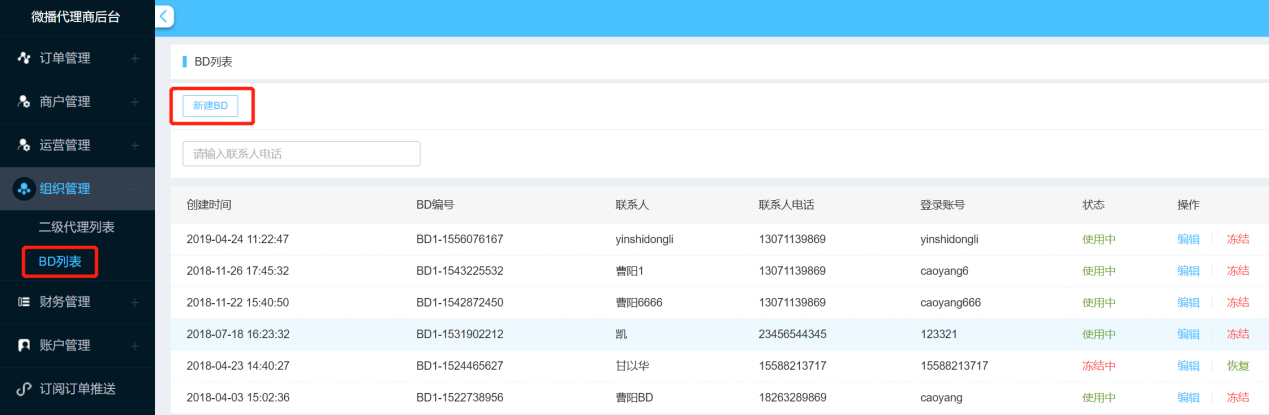 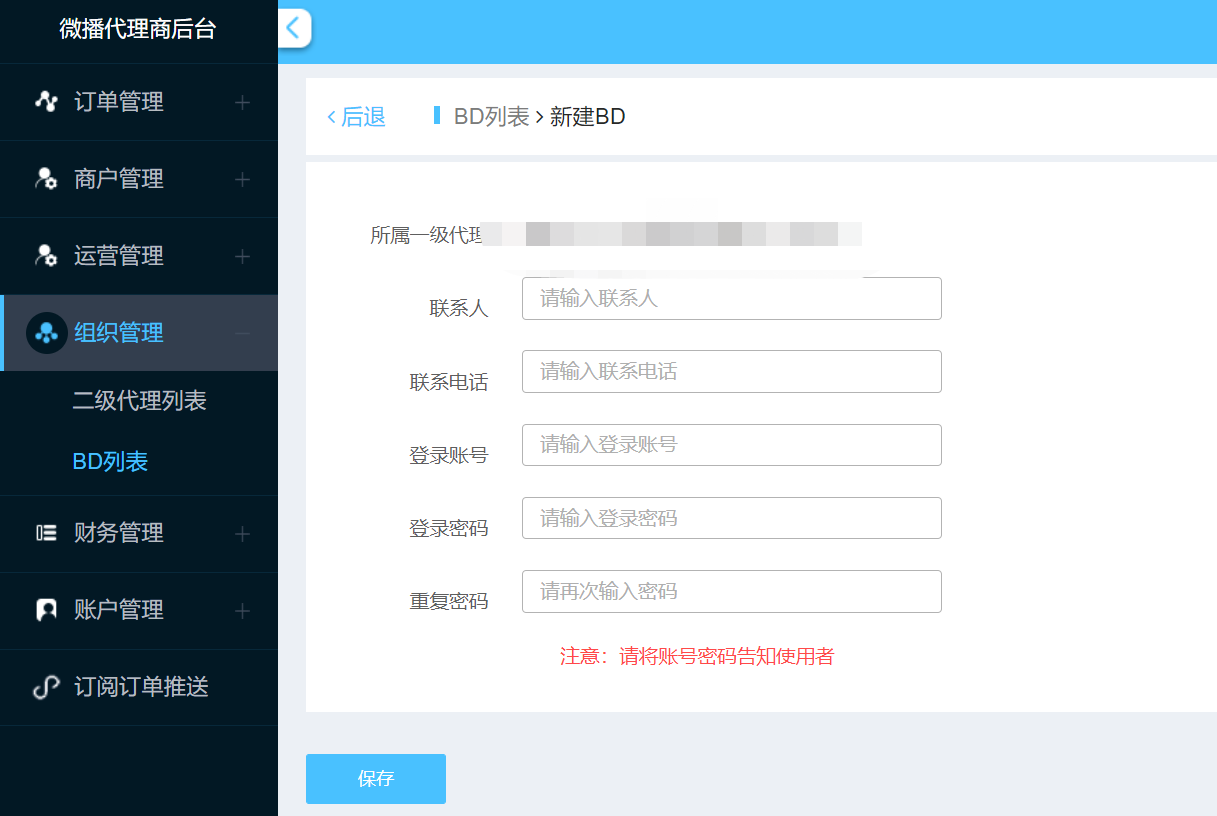 ②用新建的BD账号电脑登录进件后台，根据步骤上传之前准备好的进件资料登录链接：http://waimai.wboll.com/agent/mina/get_into将准备好的支付申请资料打包在工作群里发给微播对接同事③先微信扫码支付认证费，支付完成，点击下一步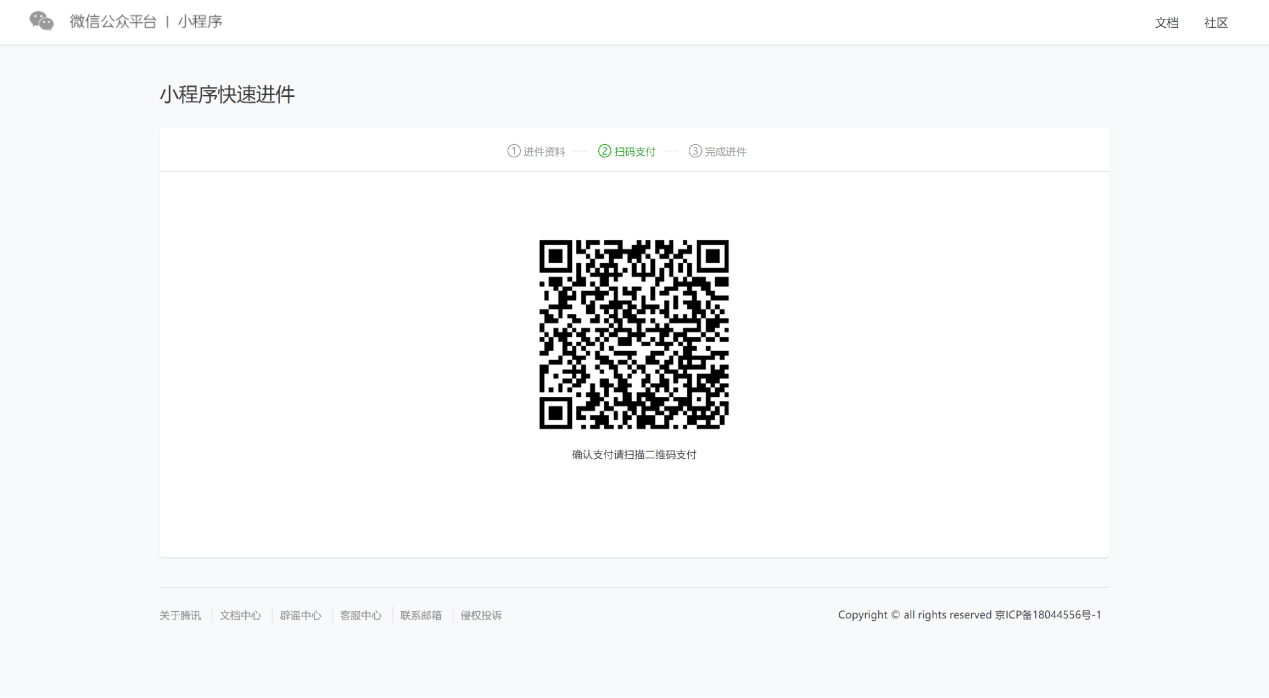 ④支付完成后，开始填写相应资料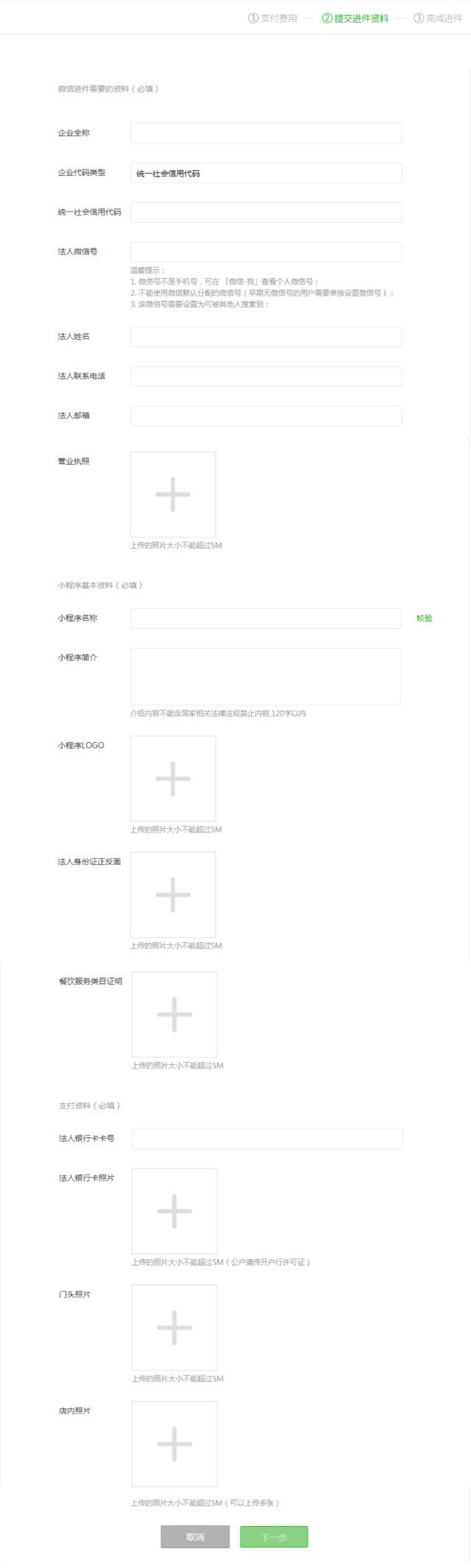 法人人脸识别认证负责人：法人完成时间：24小时内准备资料：微信人脸识别工作内容：法人微信号关注“微公众平台安全助手”公众号，会收到一条创建小程序的通知，点击进入，根据提示进行人脸识别的认证。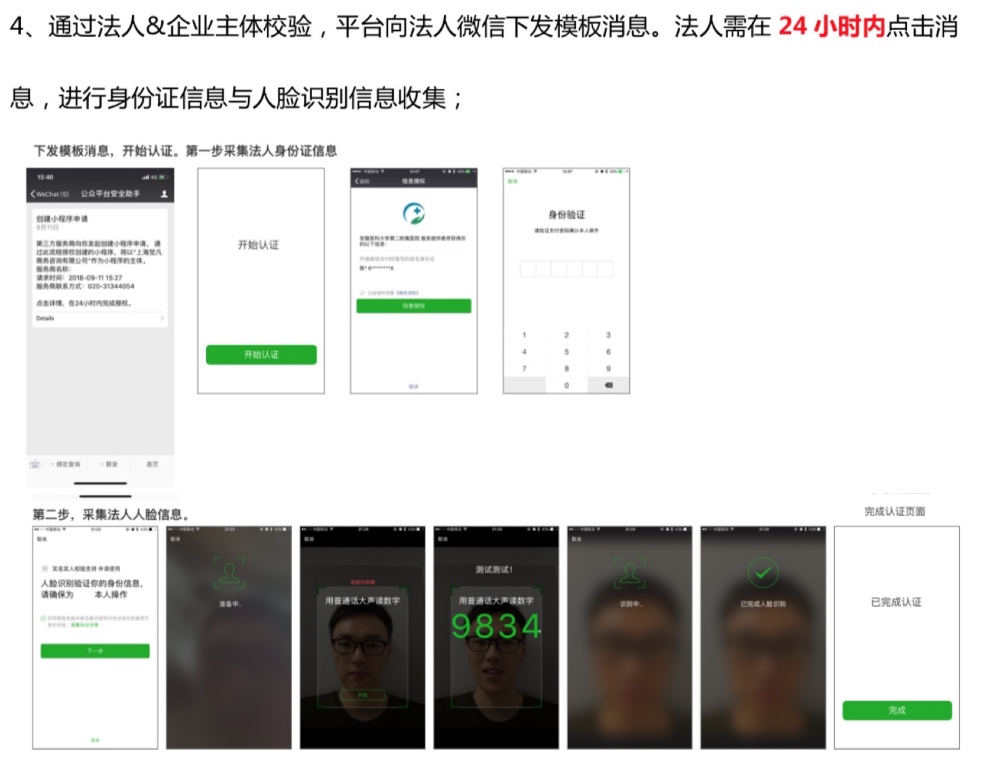 填写小程序入驻信息表负责人：BD完成时间：1天工作内容：根据表内要求填写对应商家正确信息，将填好的表在工作群里发给对接同事，附录可下载商户信息入驻登记表模板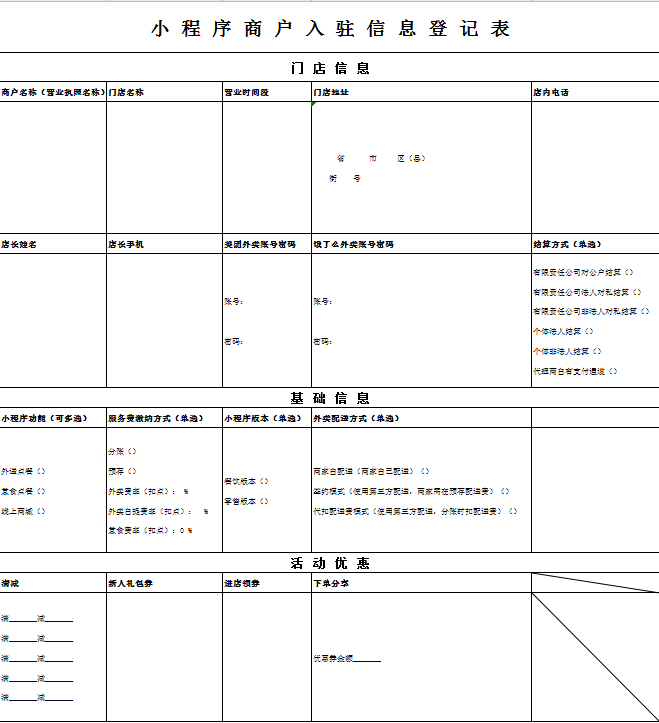 运营专员装修小程序负责人：运营专员完成时间：认证通过后3天内准备资料：小程序商户入驻信息表工作内容：运营专员设计宣传物料印刷负责人：运营专员完成时间：认证通过后7天内准备资料：客服二维码、优惠活动信息工作内容：设计海报和宣传单页并印刷,设计模板链接如下海报https://www.chuangkit.com/sharedesign?d=0c92a431-77b6-43e0-b394-5abee778211c桌贴https://www.chuangkit.com/sharedesign?d=c56dec55-e7b3-4065-96f9-c7429c7db8b6https://www.chuangkit.com/sharedesign?d=7e4e93ab-0356-4be8-90b6-ab3827a39f0d地贴https://www.chuangkit.com/sharedesign?d=15d24bbc-f603-4e3c-b405-b8ec158edf44门贴https://www.chuangkit.com/sharedesign?d=0e1c9966-b833-4c48-9834-1d41254e248chttps://www.chuangkit.com/sharedesign?d=b8c4b71c-22d8-44e6-bf77-42b9a72ad001https://www.chuangkit.com/sharedesign?d=46a7ad10-d2aa-4f45-b543-cdc76a9dc8c5https://www.chuangkit.com/sharedesign?d=8aa13a4c-1028-40f7-ab10-4cba1713d3d1法人支付授权负责人：商户法人完成时间：支付申请通过后当天工作内容：微播在给商户申请微信支付成功后，需要法人微信扫描下方二位码，根据步骤提示进行授权认证①扫下方二维码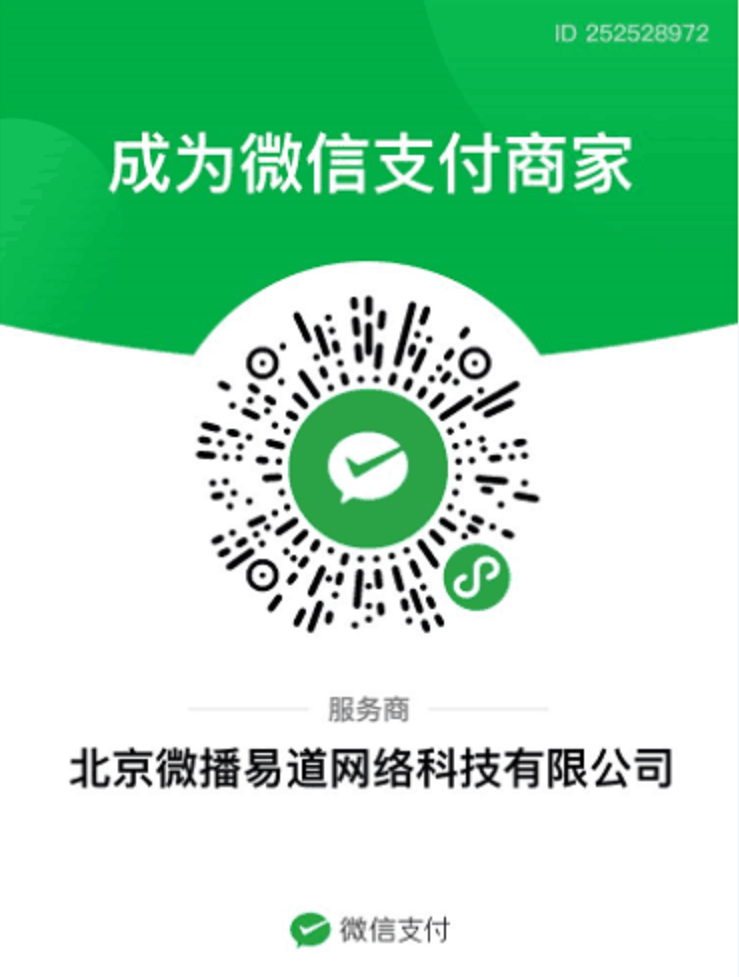 ②选择主体类型：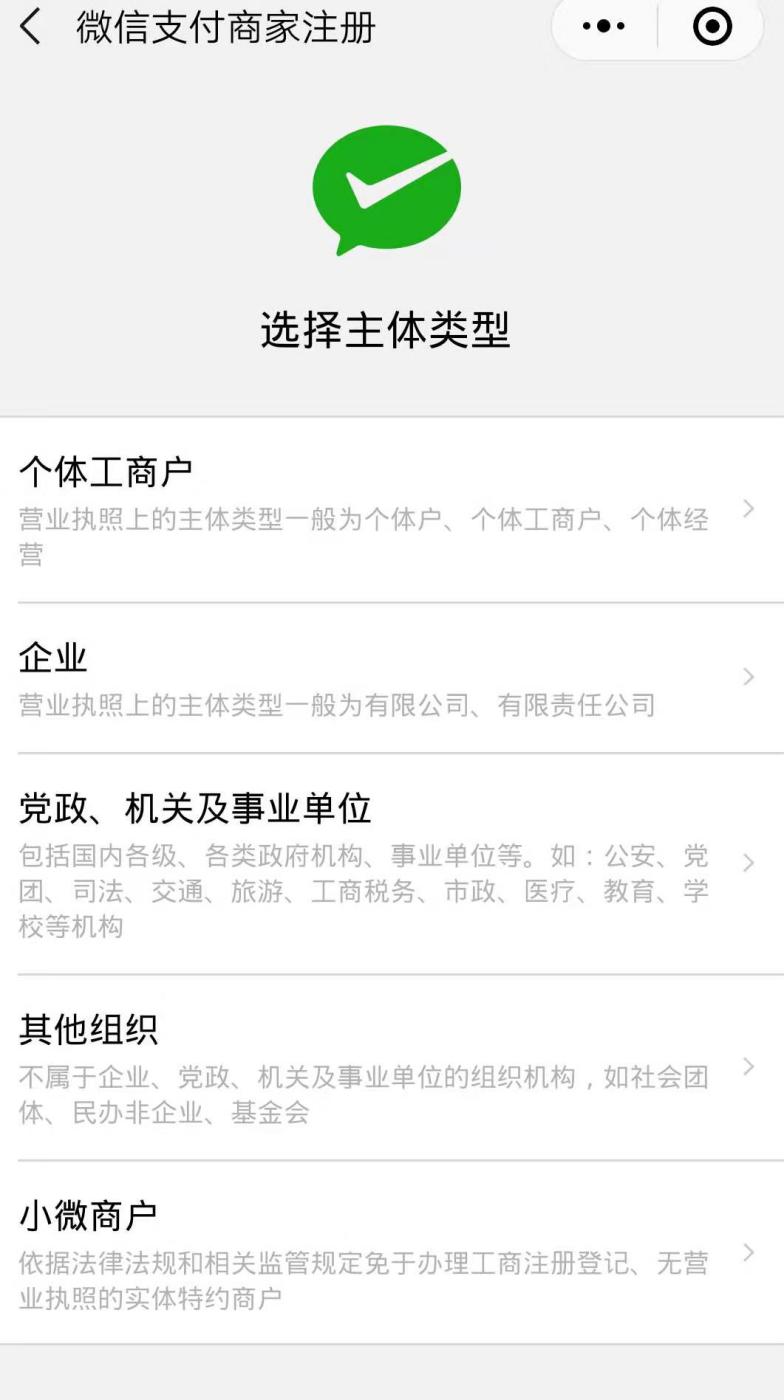 ③以下资料填写完整点击填写好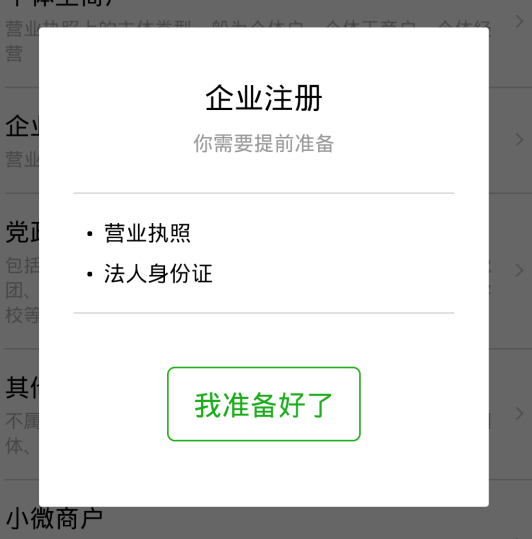 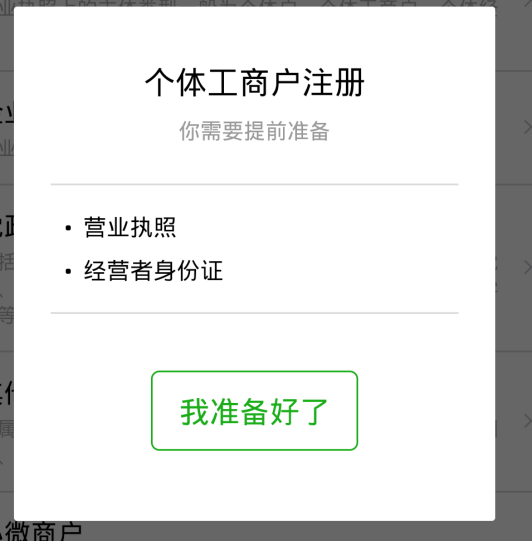 ④注册方填写以下信息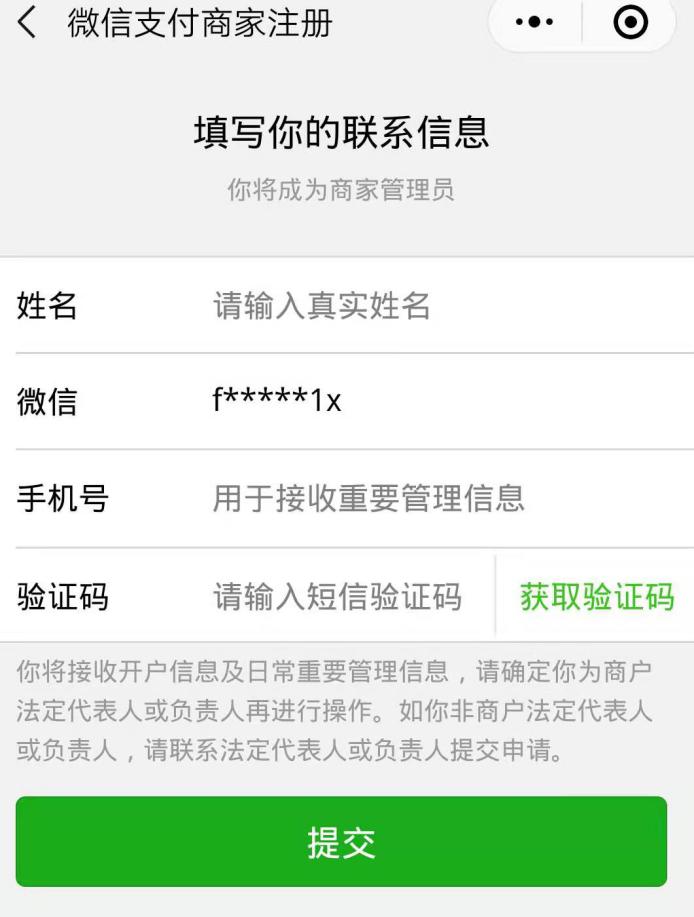 ⑤填写商户信息资料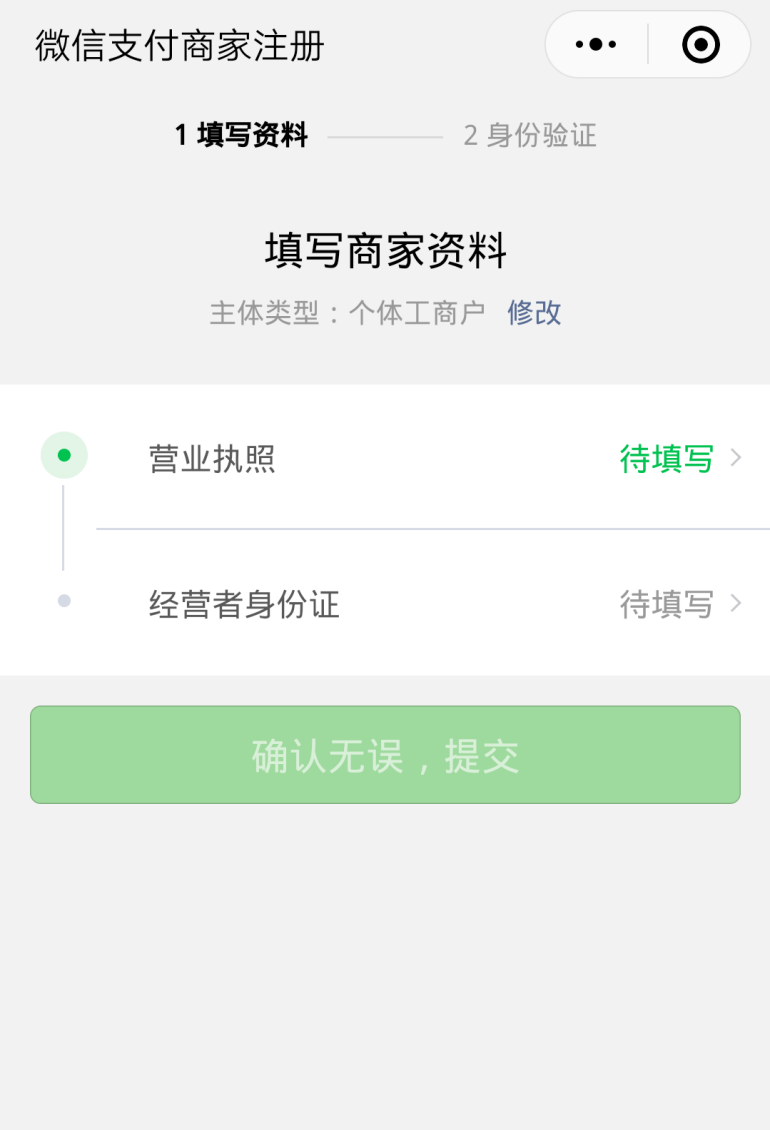 ⑥上传营业执照照片（需要核实营业执照信息是否正确）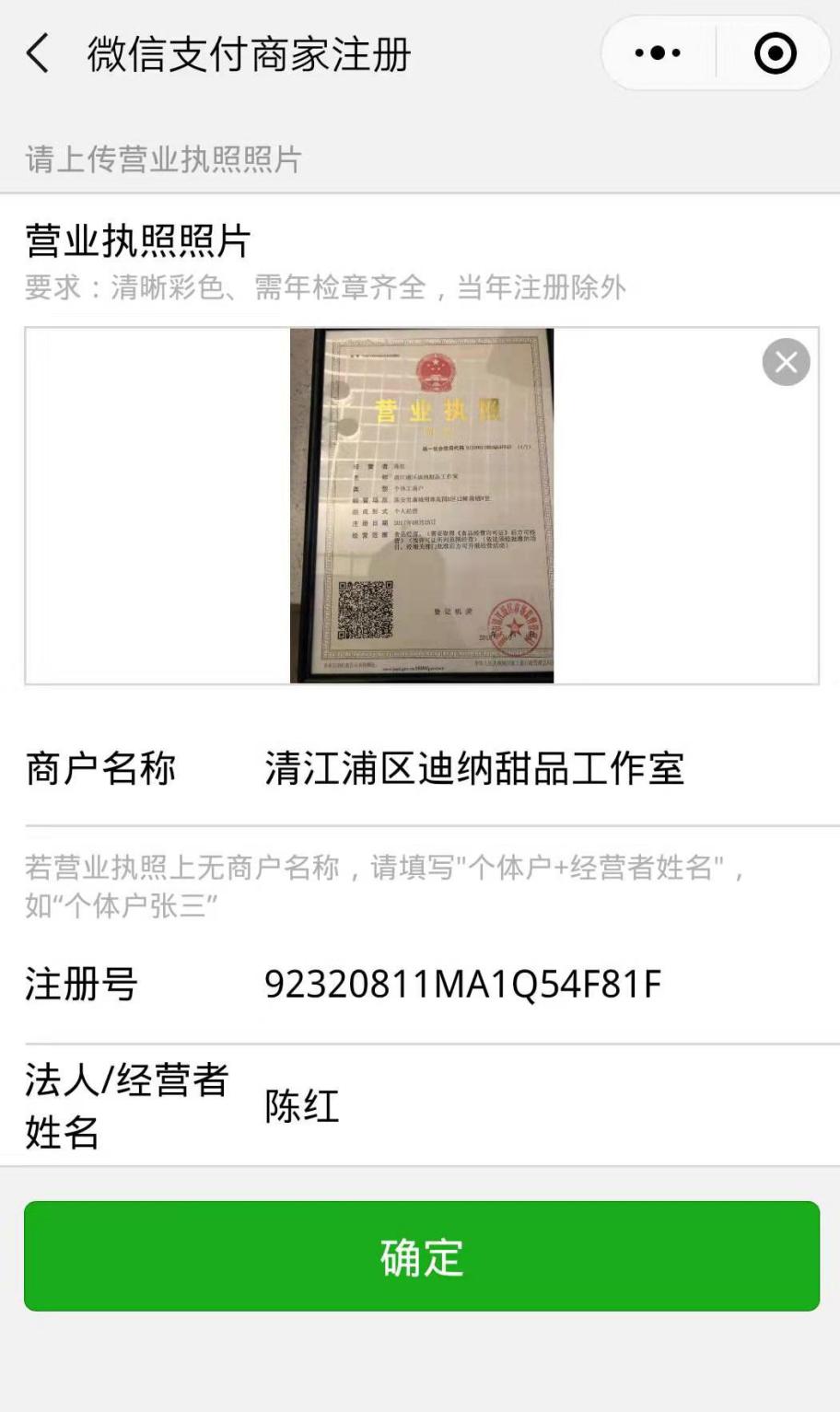 ⑦确认无误，点击提交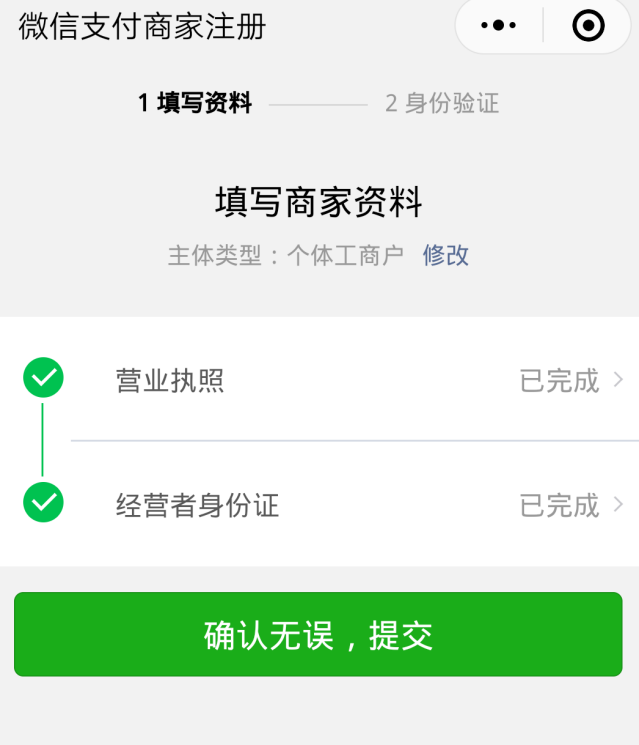 ⑧提前确认商户号，确认无误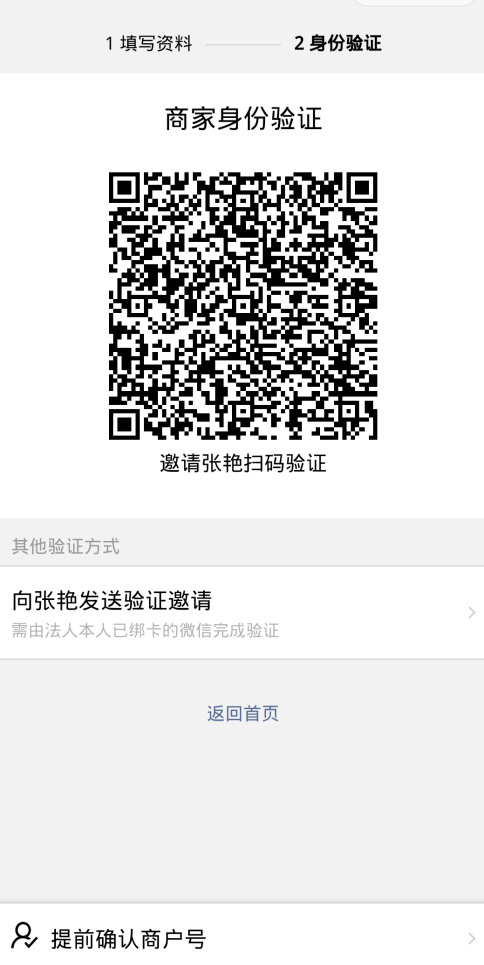 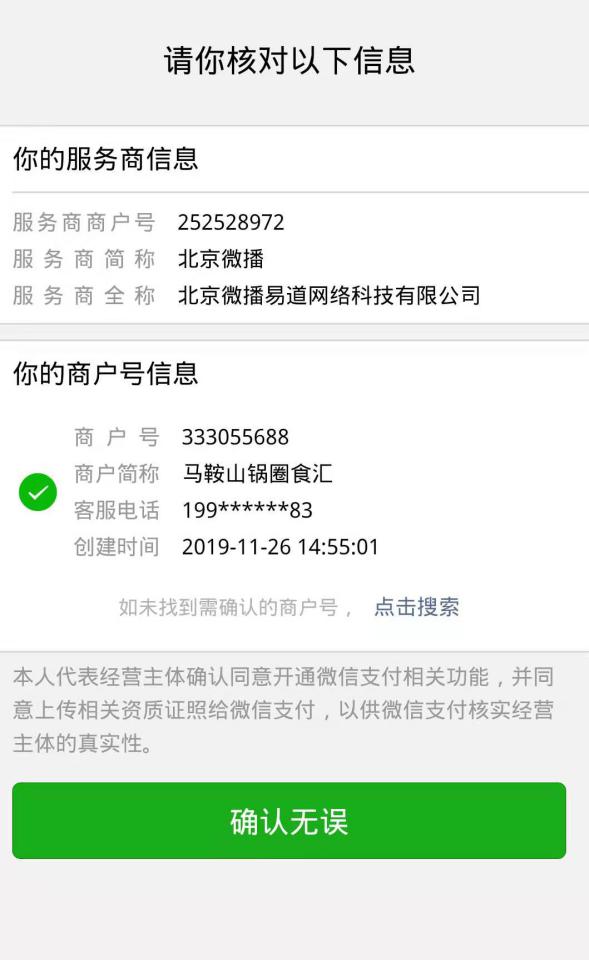 ⑨向法人发送身份验证邀请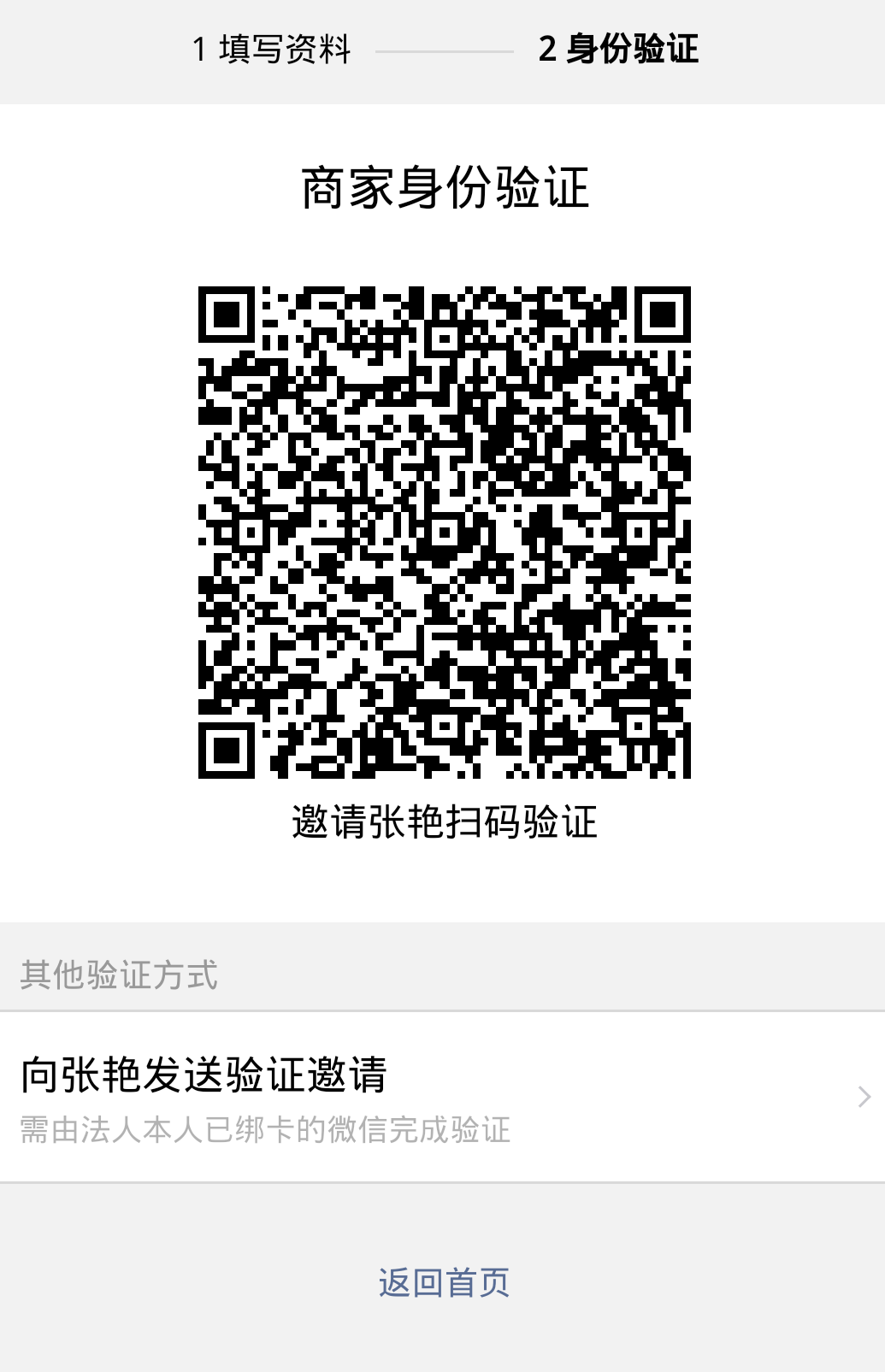 授权认证成功后可在小程序下单验证是否可以正常支付到店打印机链接、接单培训及物料张贴负责人：BD完成时间：准备资料：宣传物料、培训资料工作内容：到店将微播客户端现在到商户的接单设备上，将打印机链接到接单设备上，并且培训商户如何操作接单和商品上下架，并且绑定微播公众号开通新订单提醒，将培训资料发给商户①商户打印机链接打印机型号分为usb打印机，网口打印机，WiFi打印机、标签打印机，蓝牙打印机usb打印机为前台打印机，通过usb链接线链接到电脑，首先需要在电脑端安装驱动，再和小程序接单系统对接网口打印机为后厨打印机，通过网线连接到电脑，首先需要在电脑端安装驱动，再和小程序接单系统对接WiFi打印机为外卖打印机，通过无线网连接到小程序接单系统，在小程序门店后台填写WiFi打印机信息即可链接成功标签打印机为饮品店专属打印机，用于打印饮品标签，通过数据线链接到电脑，再和小程序接单系统对接蓝牙打印机为外卖打印机，通过蓝牙链接到安卓系统手机，进行外卖接单时使用以上打印机具体操作步骤可打开链接进行查看https://docs.qq.com/doc/DZGtvb3JWUmxTS250如何绑定新订单微信公众号提醒点击下面链接查看详细步骤https://docs.qq.com/doc/DZFZObENCY3Jvb2NL微播小程序认证资料微播小程序认证资料微播小程序认证资料微播小程序认证资料微播小程序认证资料微播小程序认证资料营业执照彩色照片营业执照彩色照片营业执照彩色照片营业执照彩色照片营业执照彩色照片营业执照彩色照片餐饮卫生许可证彩色照片餐饮卫生许可证彩色照片餐饮卫生许可证彩色照片餐饮卫生许可证彩色照片餐饮卫生许可证彩色照片餐饮卫生许可证彩色照片门头照片门头照片门头照片门头照片门头照片门头照片店内照片店内照片店内照片店内照片店内照片店内照片小程序名称小程序名称小程序名称小程序名称小程序名称小程序名称小程序简介小程序简介小程序简介小程序简介小程序简介小程序简介小程序logo小程序logo小程序logo小程序logo小程序logo小程序logo法人联系电话法人联系电话法人联系电话法人联系电话法人联系电话法人联系电话法人邮箱法人邮箱法人邮箱法人邮箱法人邮箱法人邮箱法人微信号（手机号不行）法人微信号（手机号不行）法人微信号（手机号不行）法人微信号（手机号不行）法人微信号（手机号不行）法人微信号（手机号不行）微播小程序支付资料微播小程序支付资料微播小程序支付资料微播小程序支付资料微播小程序支付资料微播小程序支付资料微播小程序支付资料商家性质有限责任公司有限责任公司有限责任公司个体个体个体结算方式非法人对私法人对私对公户结算非法人结算法人结算法人结算营业执照照片√√√√√√开户许可证√√√法人身份证正反照片√√√√√√店门头照片√结算人身份证照片√√银行卡照片（结算人）√√√√√结算账户指定书√√√手持身份证照（结算人）√√手持银行卡照（结算人） √√ 店内环境和收银台照片√服务项服务项完成时间新建门店门店名称1天新建门店门店地址1天新建门店营业时间1天新建门店联系方式1天新建门店配送管理1天新建门店登录账号1天上传商品新建分类1天上传商品新建商品1天上传商品新建餐单1天上传商品平台导入1天装修门店首页轮播2张2天装修门店分类icon2天装修门店招牌3个2天装修门店新品3个2天配置基础活动满减2天配置基础活动折扣2天配置基础活动新人礼包2天配置基础活动推广二维码2天配置基础活动分享红包2天配置基础活动定向发券2天配置基础活动进店领券2天